At the school Martin SCHONGAUER, there are several options. The pupils can study management-administration, selling, and they prepare a Btec.Martin SCHONGAUER is in Colmar. There is a canteen with different meals each day.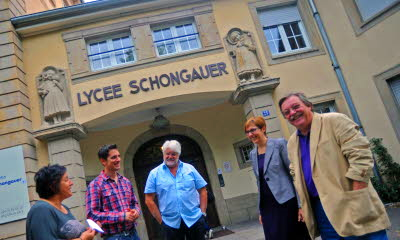 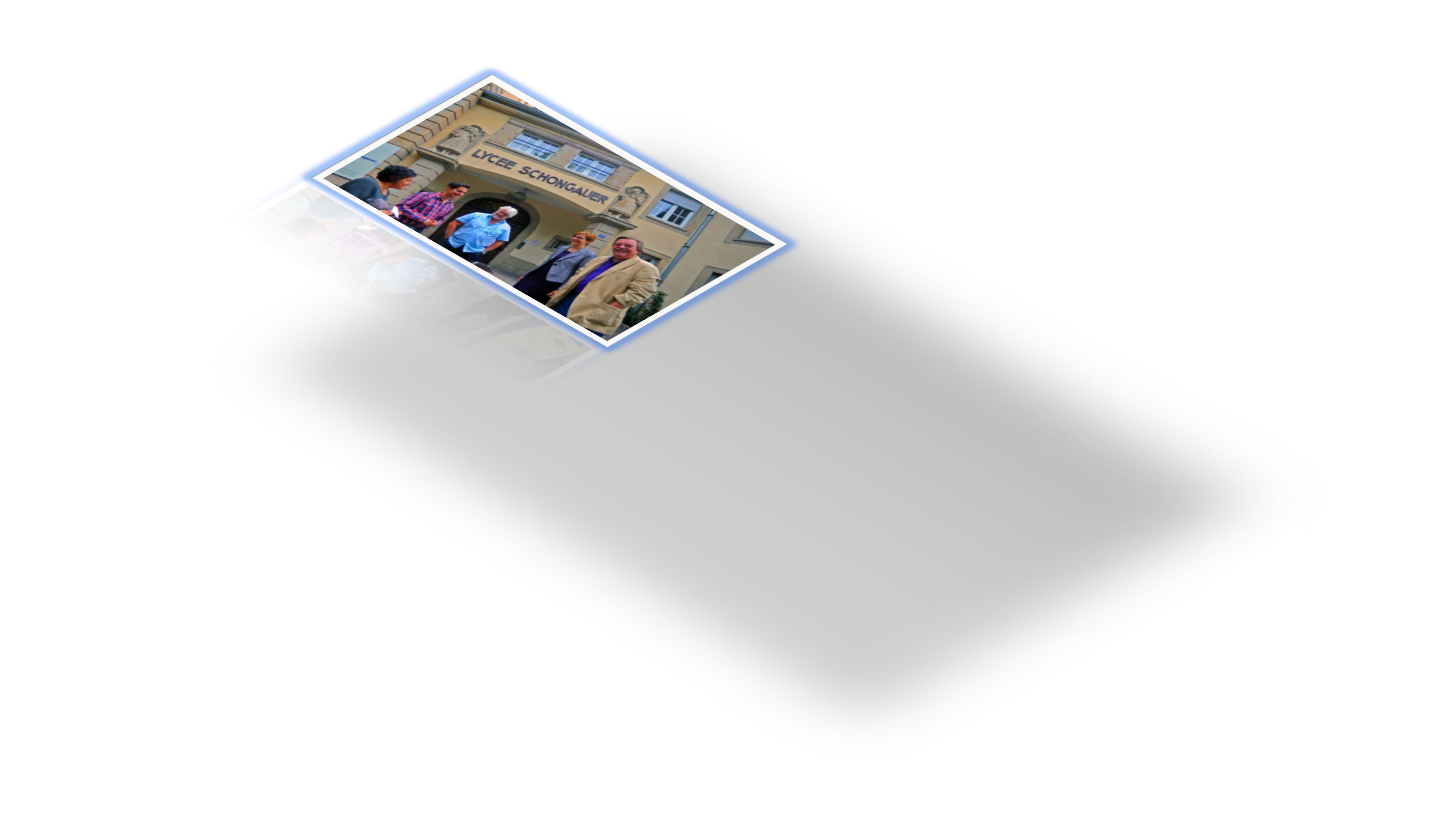 